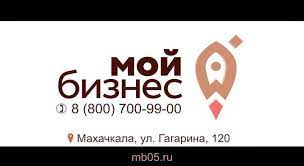 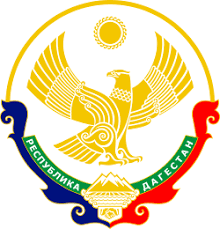 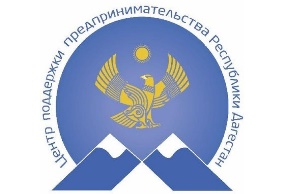 АНКЕТА УЧАСТНИКА КОНКУРСА 
«ИСТОРИЯ УСПЕХА САМОЗАНЯТЫХ 2023 г.»
 В РЕСПУБЛИКЕ ДАГЕСТАН  Дата составления ______________2023№ВопросОтвет УчастникаОценка Комиссии* Укажите Номинацию, в которой вы хотите участвовать?1.Номинация «Бьюти индустрия»;2.Номинация «Туризм»;3.Номинация «Кулинария»;4.Номинация «Дизайн»;5.Номинация «Народно-худож. промыслы»;6.Номинация «Образовательная деятельности»;7.Номинация «Производство».Каковы ваши финансовые показатели?Какие инструменты продвижения и маркетинга вы используете?Как вы оцениваете масштабируемость вашего бизнеса в других регионах России и СНГ?В чём на ваш взгляд ваши конкурентные преимущества?Как вы бы смогли представить свой бизнес?Какие у вас есть профильные награды, грамоты, сертификаты?Как вы оцениваете социальная значимость вашего бизнеса?Как бы вы описали картину своей предпринимательской практики?Итого:Итого:Итого: